Crna Gora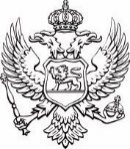 Ministarstvo poljoprivrede,šumarstva i vodoprivredeSpisak državnih službenika, sa njihovim službeničkim zvanjima Decembar 2020. godine     2531 – Poljoprivreda      2532 – Ribarstvo2.                  2541 – Šumarstvo               2551 – Vodoprivreda3.4.                  3881 – Agencija za plaćanje                                              5.6.                   3891 - Ruralni razvojR.br.Ime i prezimeZvanje1Krstić MarijaNačelnica2Čekić MerisaNačelnica3Šutović DraganaSamostalna savjetnica I4Terzić AmraSamostalna savjetnica I5Rakočević AndrijanaSamostalna savjetnica I6Bošković DubravkaSamostalna savjetnica I7Djalović VukajloInspektor III8Ristić BogdanInspektor I9Osmančević RasimInspektor I10Čamdžić MileInspektor I11Medjedović DragojeInspektor III12Kandić-Perović DraganaInspektor I13Dašić ZoranInspektor I14Kovačević StanimirSamostalni savjetnik IIIR.br.Ime i prezimeZvanje1Frljučkić DenizSavjetnik I2Krasić MilenaNačelnica3Kosić NadaNačelnica4Bajčeta NikolSamostalna savjetnica II5Tapušković MiomirInspektor I6Bubonja LjiljanaInspektor I7Vujović IgorSamostalni savjetnik II8Divanović MilicaSamostalna savjetnica II9Knežević IvanInspektor III1Kankaraš RankoNačelnik2Janković MilošNačelnik3Otašević DraganSamostalni savjetnik I4Pejović SrdjanSamostalni savjetnik I5Tmušić NovicaNačelnik6Djalović GoranNačelnik7Dragaš Petrović SanjaSamostalna savjetnica IR.br.Ime i prezimeZvanje1Djuranović ZoricaNačelnica2Djukić DraganaNačelnica3Maraš MilicaSamostalna savjetnica I2561 – Administracija1Radunović MiodragNačelnik2Racković MirjanaNačelnica3Ban GordanaSamostalna savjetnica I4Lakić DjurdjicaSamostalna referentkinja5Maraš LidijaSamostalna referentkinja6Raičković SenkaSamostalna referentkinja7Milačić SvetlanaSamostalna referentkinja8Milačić VidosavaNačelnica9Petrović SloboSamostalni referent10Petrović LjiljanaSamostalna referentkinja11Lapčević KristinaNačelnica12Božović NatašaSamostalna savjetnica I13Saičić MilivojeSamostalni savjetnik I14Vukašević MajaSamostalna savjetnica I15Vujić MarinaRukovodilac odjeljenja16Nišavić RahelaNačelnica17Pajović DraganaSamostalna sajvetnica I 18Spahić MirsadSamostalni savjetnik I19Pavićević AnaViša unutrašnja revizorka20Lubarda MarkoSamostalni savjetnik I21Leković MilanSamostalni savjetnik II22Ćetković BrankoSamostalni savjetnik I23Bubanja MiraSamostalna savjetnica I24Bubanja SvetlanaSamostalna savjetnica I25Giljen BrankaSamostalna savjetnica I26Grozdanić RajkoSamostalni savjetnik I27Grubović DarinkaSamostalna savjetnica I28Jauković IvanSaradnik I29Jočić IvonaSamostalna savjetnica I30Kalač ArminSamostalna savjetnica III31Kontić SlavicaSamostalna savjetnica I32Marić MilevaSamostalna savjetnica I33Nikolić BrankaSamostalna savjetnica I34Pajović LjiljanaSamostalna savjetnica I35Popović VladimirSamostalni savjetnik I36Radunović DraganaSamostalna savjetnica I37Stanišić BojanaSamostalna savjetnica III38Stanišić VukotaNačelnik39Tončić VesnaSamostalna savjetnica I40Vuksanović MilošSamostalni savjetnik I41Zuber DanijelaSamostalna savjetnica I42Đekić ZoranSamostalni savjetnik III43Andrijašević GoranSamostalni referent44Babović GojkoNačelnik45Baćović SonjaSamostalna savjetnica I46Bijelić SretenSamostalni savjetnik I47Bogavac MiodragSamostalni savjetnik I48Bogavac RankoSamostalni savjetnik I49Čurović VujadinSamostalni referent50Jočić DragomirSamostalni savjetnik I51Kuveljić MomčiloSamostalni savjetnik I52Martić LjiljanaSamostalna savjetnica I53Mugoša PetarSamostalni referent54Pejović OlegSamostalni savjetnik III55Petrović SanjaSamostalna savjetnica I56Rabrenović VeliborSamostalni savjetnik I57Raičević DuškoSamostalni referent58Terzić MilkaSamostalna savjetnica I59Terzić SretenSamostalni savjetnik I60Zindović VitomirSamostalni savjetnik I61Zonjić MarkoSamostalni savjetnik III62Ćorović SonjaSamostalna savjetnica I63Popović JelenaSamostalna savjetnica III64Dukić VučetaSamostalni savjetnik II65Labović NikolaSamostalni savjetnik I66Medenica-Mišović NikolinaStariji unutrašnji revizor67Marković ZoricaSamostalna referentkinja68Kujović JelenaUnutrašnja revizorka69Ostojić SnežanaSamostalna savjetnica I70Žugić ĐuroPravo na naknadu1Pajović DarkaNačelnica 2Radunović MarijaNačelnica 3Stojković VesnaŠefica odsjeka4Mišković LidijaNačelnica 5Pajović NemanjaSamostalni savjetnik III6Perišić DaliaŠefica odsjeka za aut.plać.7Skenderović EnisaSamostalna savjetnica I8Vukotić MilenaNačelnica 9Novaković NelaSamostalna referentkinja10Korović VesnaSamostalna savjetnica I11Milatović DankaSamostalna savjetnica I12Grujić MarijaSamostalna savjetnica II13Ćorović SanelaSamostalna savjetnica I14Fatić OliveraŠefica odsjeka za izvrš.plać.15Šarac BrankoŠef odsjeka za kontrolu16Dujović GordanaŠefica odsjeka za oglašav.17Sekulić MilicaSamostalna savjetnica I18Lekić MirjanaNačelnica19Pejović MarkoSamostalni savjetnik II20Dujović DuškoSamostalni savjetnik I21Mučalica ZoranŠef odsjeka za CIZEP22Pejović MajaSamostalna savjetnica II23Vojvodić SladjanaSamostalna savjetnica II24Lješević AnaŠefica odsjeka za računov.25Grba SretenSamostalni savjetnik I26Jovanović VesnaSamostalna savjetnica I27Ivanović SandraSamostalna savjetnica I28Kalač DžemilNačelnik29Nikolić MiljanSamostalni referent30Radović AleksandraSamostalna savjetnica II31Djukić BojanSamostalni savjetnik II32Zeković IgorSamostalni savjetnik III33Stijepović Aleksić DijanaSamostalna savjetnica I34Kuč BojanaSamostalna savjetnica II35Ćetković JelenaSamostalna savjetnica II36Pavićević Aleksandra SašaSamostalna savjetnica II37Djurović RadošSamostalni savjetnik I38Bećirović ŽeljkoSamostalni savjetnik III39Pavićević AndrijaSamostalni savjetnik III40Šturanović VanjaSamostalna savjetnica II41Nikolić TomašSamostalni savjetnik III42Planinić MiloSamostalni savjetnik II43Vuković IvanaSamostalna savjetnica III44Draganić JovanaSamostalna savjetnica II45Jevtić VladimirSamostalni savjetnik III46Đukanović AnaSamostalna savjetnica III47Grba IvanaSamostalna savjetnica III48Šušić VeljkoViši savjetnik III49Kuč SandraViša savjetnica III50Bulajić SanjaViša savjetnica III51Mahmutović EditaSamostalna savjetnica III52Adžić MarkoSamostalnI savjetniK III53Jakić MarkoViši savjetnik III54Turčinović Čurović BiljanaViša savjetnica III55Petričević MatijaViši savjetnik III56Đokić IrenaViša savjetnica III57Šljukić IvanaSamostalna savjetnica III58Lazarević VukViši savjetnik III59Peruničić MilicaSamostalna savjetnica III60Kovačević IrenaSamostalna savjetnica I61Nenadić MiroslavaViša savjetnica III62Pavićević AleksandraSamostalna referentkinja1Irić ZoranSamostalni savjetnik I2Gjokaj EnisNačelnik3Kotlica MilenaSamostalna savjetnica I4Vukčević IrinaNačelnica5Kusovac MilošSamostalni savjetnik I6Radević KristinaSamostalna savjetnica I7Čabarkapa AnaSamostalna savjetnica I8Jakić NinaNačelnica